INSTRUKSIESVRAAG 1VRAAG 2VRAAG 3VRAAG 4GRAAD 12 2020Die vraestel bestaan uit VIER vrae. Beantwoord ALLE vrae.Tuberculosis (TB) is ‘n long siekte wat ooral in die wereld gevind kan word. Die tabel hieronder is ‘n uittreksel van die “World Health Organisation” (WHO) report van 2004World Health Organisation Statistike 2004Geskatte voorvalle van Tuberculosis Infeksie wereldwyd:Beantwoord die volgende vrae wat na die tabel verwys:1.1Ongeveer hoeveel mense het TB in Europa in 2004? (1)1.2Watter streek het die hoegste aantal toevalle in totaal?(1)1.3Wat is die variasiewydte van infeksies per 100 000 van die bevolking? Wys alle berekininge.(2)1.4Watter streek het die hoogste verhouding van mense wat met TB besmet is? Verduidelik hoe jy hierdie van die tabel af kan sien.(2)1.5Die infeksie koers in die Amerikas was 41 per 100 000. Hoeveel gevalle sal jy skat vir ‘n enkele Suid Amerikanse land wat ‘n bevolking van 2 250 0000 het? (3)1.6As daar ‘n wereldwye daling van 10% is in die gevalle van TB aan die einde van 2005, hoeveel gevalle sou daar wees in daai jaar?(3)[12]Die ouderdom (in jare) van senior burgers op ‘n bustoer is as volg:2.1Identifiseer die tipe data wat versamel is: (2)2.2Hoeveel mans en vrouens was op die toer?(2)2.3Bepaal die modus ouderdom van die hele toergroep.(2)2.4Bepaal die median vir manlike en vroulik apart. (3)2.5Bepaal die gemmidelde ouderdom van die hele groep.(3)[12]Die 138 Graad 12 leeerders van Nigel Hoërskool het ‘n toets (toets 1) geskryf aan die begin van hulle April vakansieklasse. Hulle het ook aan die einde nog ‘n toets (toets 2) geskryf. Die uitslae is in die HOUER-EN-PUNTDIAGRAM hieronder aangedui.  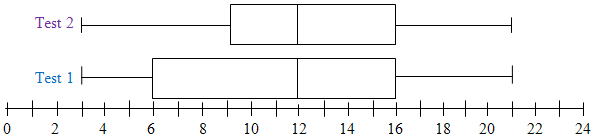 3.1Teken en voltooi die volgende tabel wat die vyfgetalopsomming vir elk aandui. (5)3.2Hoeveel leerders was bo 6 in toets 1?(3)3.3Lewer kommentaar op die verskille tussen die twee uitslae en bepaal in watter toets die leerders beter gedoen het?(3)[11]4.1Verduidelik wat jy verstaan van  LMI?(2)4.2Hoekom is die LMI vir kinders ouderdom- en geslag- spesifiek?(2)4.3Waarvoor is die LMI persentiel gebruik?(2)4.4Jy vind uit dat jou niggie ‘n volwasse LMI-grafiek gebruik om te bepaal of haar kind vetsugtig is of nie. Hoe sal jy haar oortuig dat die uitslae nie vir haar sal wys wat sy bedoel om te bepaal nie?(2)4.5Beantwoord die volgende vrae deur gebruik te maak van die grafiek hieronder sowel as die LMI vir ouderdom en gewigstatus kategorieë.gewigstatus kategorieë.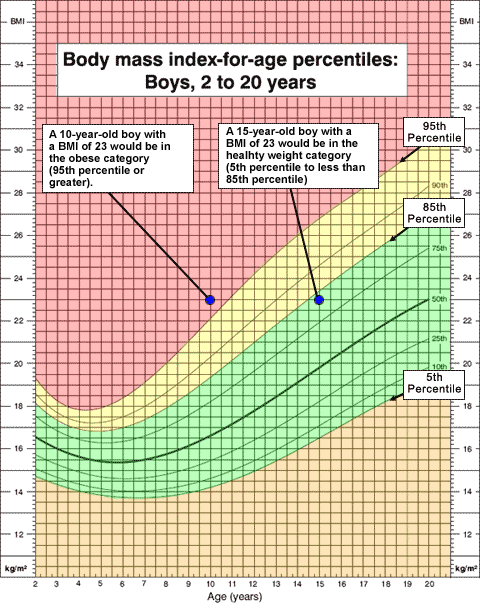 4.5.1Wat is die persentiel van ‘n 7-jarige seun met ‘n LMI van 17,5 kg/m2? Kan jy tot die gevolgtrekking kon dat hierdie seun vetsugtug is? Verduidelik.(3)4.5.2Is ‘n 10 jarige seun met ‘n LMI van 15 in die gesonde kategorie of nie? Verduidelik (2)4.5.3Gee enige ouderdom en LMI waarde wat ‘n vetsugtige seun sal verteenwoordig.(2)[15] 